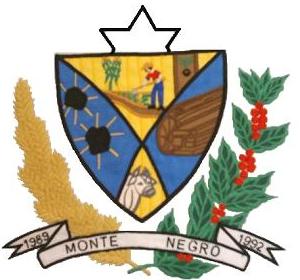 ESTADO DE RONDÔNIACÂMARA MUNICIPAL DE MONTE NEGRO-ROPODER LEGISLATIVOATA DA DÉCIMA SÉTIMA SESSÃO ORDINÁRIA, DO SEGUNDO PERÍODO LEGISLATIVO, DO PRIMEIRO ANO LEGISLATIVO, DA SEXTA LEGISLATURA DA CÂMARA MUNICIPAL DE MONTE NEGRO – RO, EM 22.11-2.013 ÀS 09h00min HORAS.Aos Vinte e dois dias do mês de Novembro do ano de dois mil e treze as 09h00min horas, na Sala de Sessões, no Prédio da Câmara Municipal de Monte Negro-RO, reuniram-se sobre a presidência do vereador MARCIO JOSÉ DE OLIVEIRA – SDD, que contou com a presença dos seguintes vereadores: TERESA DE JESUS DIOGO PACHECO - PSDB, JOEL RODRIGUES MATEUS – PV, HÉLIO FERREIRA DOS SANTOS – PDT, JOSÉ ANTONIO FRANCISCO DOS SANTOS – PSD, ÂNGELO EMILIO – PT, DENIVALDO MENDONÇA – PSDB, MARCOS ANTONIO DOS SANTOS – PTB, Sendo registrada a ausência da vereadora MARCIA FAGUNDES – PSDB. Havendo quorum regimental e invocando a proteção Divina o Senhor Presidente declarou aberta a Sessão. Em seguida passou-se para o PEQUENO EXPEDIENTE, em tema livre com o tempo de 30 minutos distribuído entre a leitura de MATERIAL DE EXPEDIENTE. Em seguida solicitou a secretaria à leitura do material que constou: I – Oficio Nº. 0457/GAB/2013 autoria de Catiane Cardoso Klukieviz (chefe de Gabinete). II – Oficio Nº. 0466/GAB/2013 autoria de Catiane Cardoso Klukieviz (chefe de Gabinete). III – Indicação Nº. 012/2013 autoria de José Antonio Francisco dos Santos (VER/PSD). Em seguida passou – se para votação da Ata, em votação simbólica pela maioria simples de votos, e não havendo oradores inscritos para discussão da Ata da Décima Sexta Sessão Ordinária realizada em 14/11/2013, em seguida passou – se para votação simbólica pela maioria simples de votos, ficando, portanto aprovada a referida ata por sete (07) votos favorável, sendo 01 (um) voto ausente e nenhum voto contrario. Continuando passou para o GRANDE EXPEDIENTE, com o tempo de 45 minutos, destinados à leitura de material constante a ORDEM DO DIA da presente sessão, que constou: I – Processo Nº. 064/2013, Assunto Projeto de Lei Nº. 623/2013, autor, Executivo Municipal: DISPOE: Autoriza a Abertura de Credito Adicional Especial por Excesso de Arrecadação ao Orçamento Vigente e dá outras Providências. II – Processo          Legislativo Nº. 067/2013, Assunto: Projeto de Resolução Nº. 103/2013, Autor: Mesa Diretora da Câmara Municipal de Monte Negro Regulamenta o sistema de registro de preços (SRP), Previsto no Art.15 da Lei Nº. 8.666, de 21 de Junho de 1993 e Art.11 da Lei Federal Nº. 10.520 de 17 de Julho de 2002 e dá outras Providências. E não havendo oradores inscritos para discussão da matéria passou – se para votação do I – ITEM – da Ordem do Dia, sendo: Projeto de Lei Nº. 623/2013, sendo tramite da matéria, em única discussão e votação, Nominal, Base legal, Maioria absoluta de votos, ficando por tanto o referido projeto aprovado por 07 (sete) votos favorável, 01 (uma) ausência, e nenhum voto contrario. II – Item – Projeto de Resolução Nº. 103/2013, Autor: Mesa Diretora da Câmara Municipal de Monte Negro: Regulamenta o sistema de registro de preços (SRP), Previsto no Art.15 da Lei Nº. 8.666, de 21 de Junho de 1993 e Art.11 da Lei Federal Nº. 10.520 de 17 de Julho de 2002 e dá outras Providências. E não havendo oradores inscritos para discussão da referida matéria passou – se para votação do Projeto de Resolução Nº103/2013, sendo: Tramite da matéria, única discussão e votação Nominal, Base Legal, maioria absoluta de votos, ficando, portanto o Projeto de Resolução aprovado por 07 (sete) votos favorável, 01 (uma) ausência e nenhum voto contrario. E não havendo mais nada a ser deliberado na ORDEM DO DIA, passou - se para as CONSIDERAÇOES FINAIS DA PRESENTE SESSÂO, com o tempo de 45 minutos distribuídos devidamente aos inscritos, com o uso da tribuna em tema livre com o direito a parte dos demais vereadores. Em seguida fez o uso da tribuna sendo o primeiro e único orador inscrito a vereadora  TERESA DE JESUS DIOGO PACHECO  - PSDB, que iniciou agradecendo a Deus, os demais nobres colegas vereadores e todo o publico presente. Em seguida falou que a tribuna estava repetitiva demais, estavam com preguiça até em se escreverem, continuando convidou os colegas a visitarem a área  esquecida do Município,onde depois da sessão juntamente com o Secretario de Obra, estariam fazendo um acordo com aquele povo esquecido.a qual falou ainda que infelizmente tinha assustado com a situação tão próximo do Município,onde os moradores não podiam sair com a produção,a conhecida quarentinha.Falou também a questão do curso que tinham participado na Câmara de vereadores em Ariquemes,no qual o palestrante não era muito bom,mas trocaram experiências com vereadores de outras regiões,esperava o próximo ano trabalhar colocando as ideias em praticas,em seguida agradeceu desejando um ótimo final de semana a todos.E não havendo mais oradores inscritos para CONSIDERAÇOES FINAIS, o senhor Presidente declarou encerrada a sessão, convocando os senhores vereadores e também o público presente para próxima Sessão Ordinária a ser realizada no dia 28 de Novembro de 2013, às 09h00min, e solicitou a mim 1º secretário que lavrasse a presente Ata a qual após lida e se aprovada, seguirá assinada por mim e demais membros da Mesa Diretora. Sala de Sessões 22 de Novembro de 2013.__________________________                                    __________________________   Marcio José de Oliveira                                                Teresa de Jesus D. Pacheco        Presidente/CMMN                                                               Vice-Pres/CMMN.                                          ______________________                                                 ________________________  Joel Rodrigues Mateus                                                            Hélio F. dos Santos     1º Secret/CMMN                                                                      2° Secret/CMMN